养殖赛鸽必不可少的饲料自配方，提速度的赛鸽饲料配比          饲料是鸽子摄取能量的主要来源，不同的赛鸽阶段需要不同的饲料添加剂喂养，最关键的是离不开精心调配的、营养丰富的、合适的营养维生素，以下是本人养殖赛鸽多年总结的经验配方，供大家参考的赛鸽自配料：赛鸽饲料自配料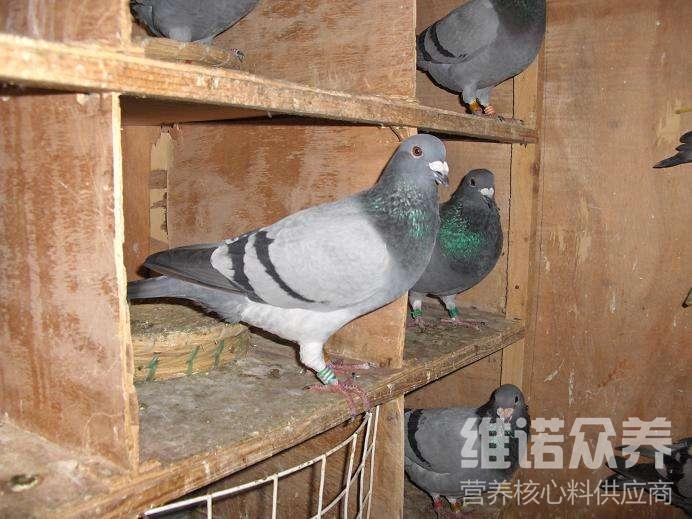 一、赛鸽饲料自配料：1、雏鸽新生自配料：碗豆-35％、黄豆-5％、糙米：15％、小麦-10％、高梁-10％、绿豆：5％、白花子：10％、火麻子-9.7％，鸽用多维0.1%，霉清多矿0.1%，复合益生菌0.1%。2、幼鸽出巢脱毛期自配料：大麦-40％、小麦-10％、稻谷-15％、菜子-5%、高梁-20％、白花子-9.7％，维诺鸽用多维0.1%，维诺霉清多矿0.1%，维诺复合益生菌0.1%。3、换羽期自配料：玉米-20%、豌豆-30%、大麦-10％、小麦-10％ 、菜子-10％、高梁-10％、白花子-9.7％，维诺鸽用多维0.1%，维诺霉清多矿0.1%，维诺复合益生菌0.1%。4、操训期自配料：玉米-25%、豌豆-20%、火麻-10％、稻谷-20％ 、菜子-5％、高梁-10％、白花子-9.7％，维诺鸽用多维0.1%，维诺霉清多矿0.1%，维诺复合益生菌0.1%。5、外训期自配料：玉米-35%、豌豆-15%、大麦-10％、稻谷-15％ 、菜子-5％、火麻-10％、白花子-9.7％，维诺鸽用多维0.1%，维诺霉清多矿0.1%，维诺复合益生菌0.1%。6、比赛期自配料：玉米-45%、豌豆-15%、大麦-10％、稻谷-10％ 、菜子-5％、火麻-10％、白花子-4.7％，维诺鸽用多维0.1%，维诺霉清多矿0.1%，维诺复合益生菌0.1%。7.信鸽自配料：玉米-25%、豌豆-20%、火麻-10%、稻谷-20%、菜子-5%、高梁10-%、白花子-9.7%,维诺鸽用多维0.1%，维诺霉清多矿0.1%，维诺复合益生菌0.1%。     按不同的阶段与需求给予赛鸽不同的复合维生素，适当添加鸽用多维补充各种营养维生素，能够促进生长，提高免疫力，复合益生菌有效改善肠道疾病问题，提高饲料利用率，增强鸽子体质,保证鸽子健康。